FORM VCES-2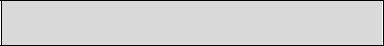 [Acknowledgment of declaration issued under sub-section (2) of section 107 of the Act].                                                      [See rule 5]
Receipt of a declaration filed under sub-section (1) of section 107 of the Act, as per the details below, is acknowledged.Address of the declarant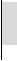 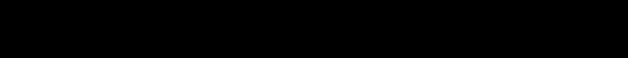 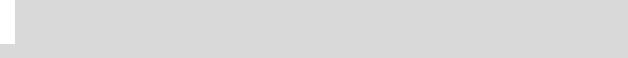 STC No.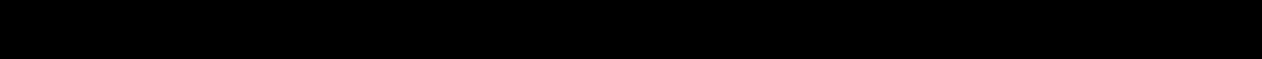 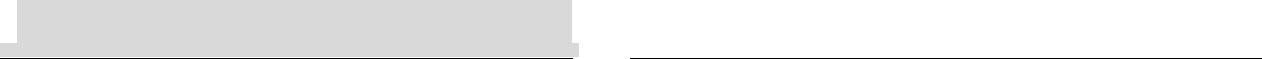 Schedule for payment of tax dues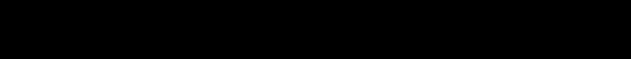 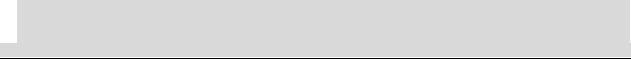 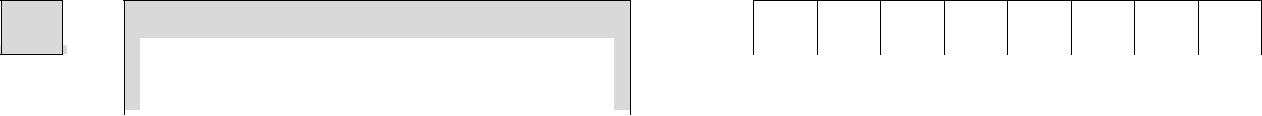 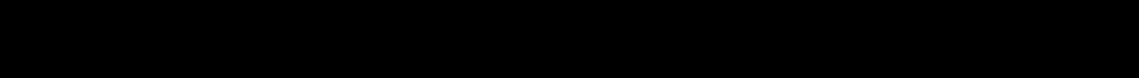 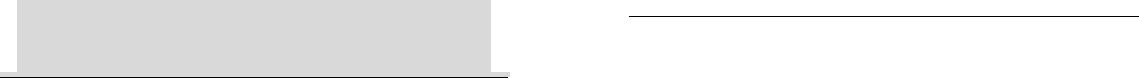 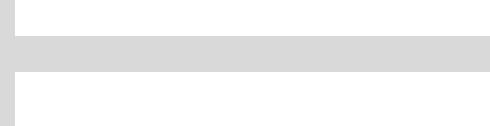 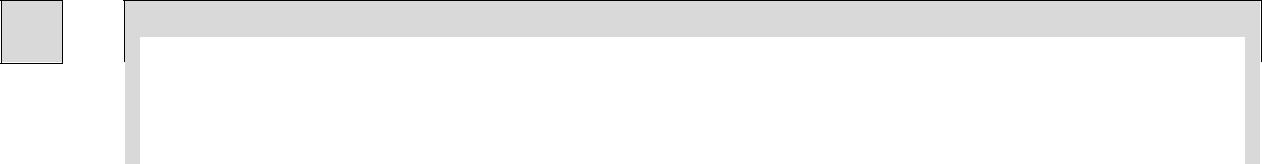 Any tax dues remaining unpaid as on 1st day of July,2014 shall be paid before the 31st December,2014 along with interest, as prescribed under section 75 or as the case may b, section 73B of the Finance Act, 1994 for the period of delay starting from the 1st day of July,2014. 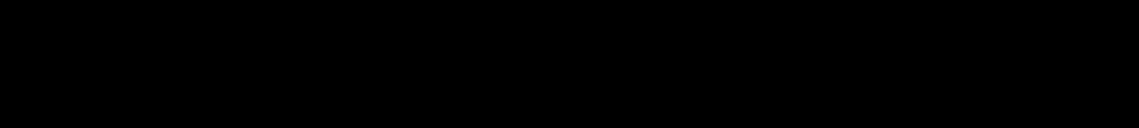 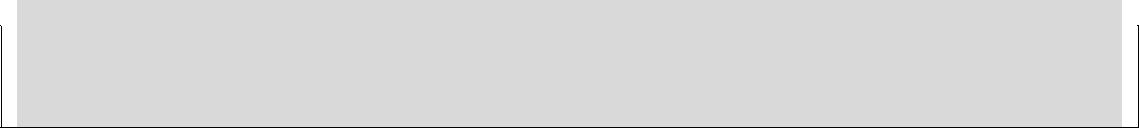 Signature, name and seal of designated authority Place: Date:___________________________________________________________________________Instructions:This acknowledgment has been issued on the basis of declaration furnished by the declarant and it does not certify the correctness of the declaration made. This declaration does not certify payment of any tax dues. Certificate of discharge in form VCES -3 shall be issued only upon full payment of tax dues along with interest if any, as per the details at S. No. 6 above. If any amount declared as tax dues under the Scheme remain unpaid as on 1.1.2015, the same shall be recoverable under section 87 of the Finance Act, 1994. For any clarification, the declarant may get in touch with the designated authority No.1Declaration No.Declaration No.Declaration No.Declaration No.Declaration No.Declaration No.DateDate12.Name of the declarantName of the declarantName of the declarantName of the declarantName of the declarantName of the declarantName of the declarantName of the declarantName of the declarantName of the declarantName of the declarantName of the declarantName of the declarantName of the declarantName of the declarantName of the declarant2.Tax dues declared`AMinimum amount to be paid on`or before the 31st Dec, 2013 (50% ofthe tax dues)BRemaining tax dues to be paid on`or  before  the  30th    June,  2014or  before  the  30th    June,  2014[Amount at S. No. 5(-)Amount at S. No. 6A]